 - Mainsail - 7000331 TonyM0Sail LayoutNot Yet PostedM1Tack Cut Back (Aft face of Mast to center of tack Pin - A)60mmHELP M2Tack Cut Up (Top of Boom to Center of tack Pin - B)40mmHELP M3Clew Cut Up (Top of Boom to Center of Tack Pin - X)40mmHELP M4Clew type (slug, outhaul car or ring with strap)Press ring with slug B101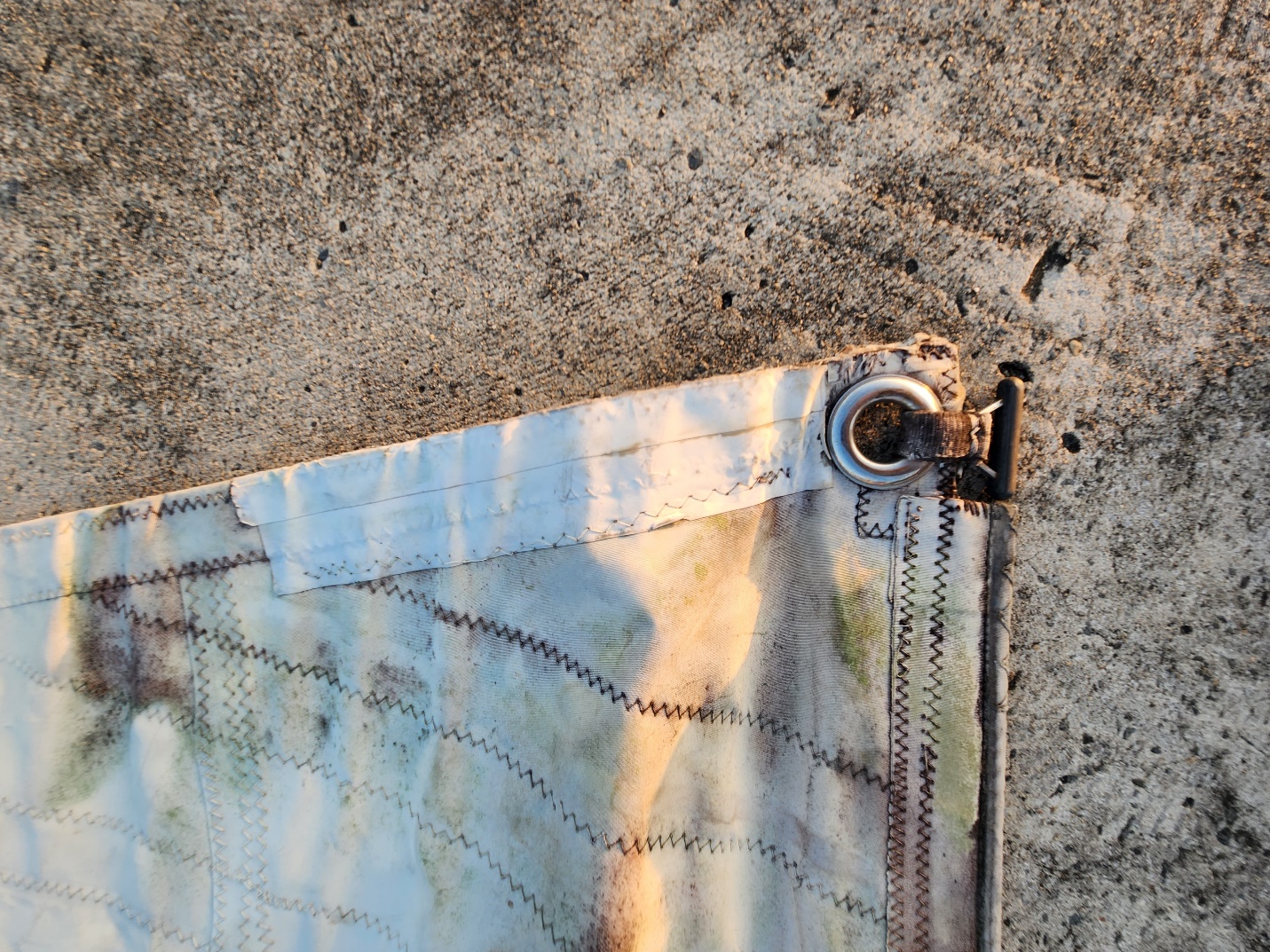 HELP M5Sunbrella clew cover for Furling MainsnaHELP M6Other OffsetsHELP M7HeadboardYesHELP M8Leech LineyesM9Foot LineNoM10Tack Ring TypePress RingHELP M11Tack angle88.5HELP M12Jack LineNoHELP M13Mast Bend (Luff Round)StdHELP M14Fractional Rig (Yes, No)NoHELP M15Mast - Keel or Deck Stepped?N/AM16Number of Reefs2  ReefsHELP M17Intermediate Reefing Diamond Eyes (Yes or No)YesHELP M18Foot Reefing Grommets (next to boom)YESHELP M19Reefing Ring TypeFloppyHELP M20Luff Length (Max Hoist - P)10.55m  Max

(Net Finished size day of Delivery)HELP M21Foot Length (Max Foot - E)3.07m  Max

(Net Finished size day of Delivery) HELP M22 Leech Length (straight line head to clew)11.33m  Max

(Net Finished size day of Delivery) HELP M23Bimini to Clear (yes or no)HELPM24Foot RoundSailmakerM25Aspect RatioSailmaker HELPM26Vessel Backstay MeasurementNot measured but backstays go to the stern of each hull (catamaran) so not important?HELP M27Luff Slides (Part Number)A017S HELP M28Foot Slides (Part Number)One slide at clew 50mm long otherwise similar to B101HR6 Bolt RopeHELP M29Roach TypeCruiseHELP M30Roach Factor1.07HELP M31MGMSailmakerHELP M32MGUSailmakerHELP M33Batten Type (Partial or Full)4 FullHELP M34Include BattensN/AM35Install Nylon Batten HoldersYESHELP M36Intermediate SlidersYES

2HELP M37Cloth Weight8.88 FastnetM38Cut TypeCrossM39Sail AreaSailmakerM40CunninghamNoHELP M41TelltailsYesHELP M42Triple StitchYesM43Sail Logo and Color(red, blue or black)NoHELP M44Sail Logo ArtworkN/AM45Sail Numbers and Color301 blackHELP M46Draft Stripe and Color(red, blue or black)Yes (blue)HELP M47Overhead Leech LineNoM48Specialty SailNoHELPM49Boom CoverNoHELPM50Lazy BagNoHELP